Auftakt La France d’outre-merThema Geographie und Geschichte des Zielsprachenlandes: Landeskunde: les DROMLeçon 1 Un papillon dans l’océanThema Geographie und Geschichte des Zielsprachenlandes: Landeskunde: la Guadeloupe, Extra Französisch weltweitRévisions + DELFThema Geographie und Geschichte des Zielsprachenlandes: Landeskunde: les DROM, Geographie, FerienzieleThema Das öffentlich-gesellschaftliche Leben: Teilhabe am öffentlich-gesellschaftlichen Leben: Filmfestival in CannesLeçon 2 «J’y tiens, à ma double culture»Thema Das öffentlich-gesellschaftliche Leben: Teilhabe am öffentlich-gesellschaftlichen Leben: Leben in der VorstadtThema Persönliche Lebensgestaltung: Ich und die anderen: Leben als EinwandererThema Ausbildung und Arbeitswelt: Berufsorientierung: Berufsbiographien, Karrieren von berühmten EinwanderernThema Geographie und Geschichte des Zielsprachenlandes: Landeskunde: Extra  Sklavenhandel, GedenkstätteModule A Rencontres à la gareThema Persönliche Lebensgestaltung: Ich und die anderen: verreisenThema Das öffentlich-gesellschaftliche Leben: Teilhabe am öffentlich-gesellschaftlichen Leben: am BahnhofLire et écouter Tu vois c’que j’veux dire?Thema Das öffentlich-gesellschaftliche Leben: Teilhabe am öffentlich-gesellschaftlichen Leben: Zukunftsvorstellungen, Suche nach einem besseren Leben, MigrationLeçon 3 Louis XIV, le Roi-SoleilThema Geographie und Geschichte des Zielsprachenlandes: Landeskunde: Leben im Barock, Louis XIV, VersaillesRévisions + DELFThema Geographie und Geschichte des Zielsprachenlandes: Landeskunde: Leben im Barock, le Louvre, VersaillesThema Das öffentlich-gesellschaftliche Leben: Teilhabe am gesellschaftlichen Leben: französische und frankophone PersönlichkeitenLeçon 4 Strasbourg, capitale européenneThema Ausbildung und Arbeitswelt: Berufsorientierung: Beruf „Übersetzer“Thema Geographie und Geschichte des Zielsprachenlandes: Landeskunde: Straßburg, Europaparlament, Extra Grenzregion Deutschland – FrankreichModule B On joue au tock?Thema Geographie und Geschichte des Zielsprachenlandes: Landeskunde: das kanadische Brettspiel TockLire et regarder Paradis amersThema Persönliche Lebensgestaltung: Ich und die anderen: fremd sein, IntegrationThema Das öffentlich-gesellschaftliche Leben: Teilhabe am gesellschaftlichen Leben: Jugendroman „Tout doit disparaître“ und filmische Adaption „Paradis amers“Thema Geographie und Geschichte des Zielsprachenlandes: Landeskunde: ll’île de MayotteTous ensemble 4 (Neue Ausgabe 2013)
Lehrplanabgleich für das Fachcurriculum Französisch für die Stadtteilschule in Hamburg
4. LernjahrTous ensemble 4 (Neue Ausgabe 2013)
Lehrplanabgleich für das Fachcurriculum Französisch für die Stadtteilschule in Hamburg
4. LernjahrTous ensemble 4 (Neue Ausgabe 2013)
Lehrplanabgleich für das Fachcurriculum Französisch für die Stadtteilschule in Hamburg
4. Lernjahr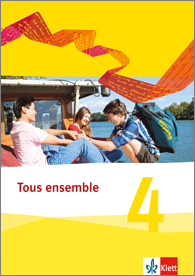 Liebe Lehrerin, lieber Lehrer,die folgende Übersicht dient als Raster für die Planung Ihrer Schwerpunktsetzung im Rahmen des Fachcurriculums Französisch. Die Inhalte der einzelnen Lektionen des Schülerbuchs Tous ensemble 4 wurden nach ihren Schwerpunkten den Themen und Kompetenzbereichen des Bildungsplans Stadtteilschule für Hamburg, Neuere Fremdsprachen zugeordnet.Umfassende Übersichten über das Angebot zum Kompetenztraining, methodische Hinweise und praxiserprobte Vorschläge bietet das Lehrerbuch zu Tous ensemble.Mit freundlichen GrüßenIhr Tous ensemble-TeamKompetenzenInhalte SchülerbuchFachcurriculumKommunikative FertigkeitenHör- und
Hör-/Seh-Verstehen9/2 Umfrage am Flughafen anhören und auswertenLeseverstehen8/1 Text über les DROM lesenSprechenan Gesprächen teilnehmen9/2 ÜberBesonderheiten der DROM sprechenzusammenhängendes Sprechen9/3 sagen, was man über Befragte weißSchreibenSprachmittlungVerfügung über die sprachlichen MittelWortschatzGrammatikAussprache und IntonationRechtschreibungInterkulturelle KompetenzenOrientierungswissen8-9 Französischsprachige Gebiete außerhalb EuropasMethodische KompetenzenKompetenzenInhalte SchülerbuchFachcurriculumKommunikative FertigkeitenHör- und
Hör-/Seh-Verstehen11/3 Gespräch im Reisebüro anhören und Fragen beantworten12/4 Lied anhören und Meinung dazu äußern12/5b Film anschauen und sagen, was einem gefällt15/3 Wetterbericht anhören und Fragen beantwortenLeseverstehen10/1 Texte über Guadeloupe lesen10/2b Wetterbericht im Internet recherchieren14-15/1 Text über Vorbereitungen auf einen Zyklon16/4b Wetterbericht lesen und Bildern zuordnen19-23 Texte zu Guadeloupe als Material für die PräsentationExtra 101/1 Zeitschriftenausschnitt über Französisch weltweitSprechenan Gesprächen teilnehmen18 Eine Präsentation erstellen, halten und auswertenzusammenhängendes Sprechen10/2a Klimatabelle anschauen und beschreiben12/5a Bilder anschauen und beschreibenSchreiben10/1 Informationen zu Stichwörtern aufschreiben15/2 Fragen zum Text beantwortenExtra 101/2b Aussagen zum Text korrigierenExtra 102-103/3 Texte über französischsprachige Länder auswerten und Fiche erstellenSprachmittlungExtra 103/4 Erklären, warum man in den Ländern Französisch sprichtVerfügung über die sprachlichen MittelWortschatz13/6 Zusammenfassung der Redemittel: Über eine Insel sprechenExtra 104/5 Definitionen Begriffe zuordnenExtra 104/6 Arabische Wörter und ihre Bedeutung erkennenGrammatik16/4a Das futur simple16/5 Si-Sätze, das futur simple17/6 Die Adjektive17/7 Die Steigerung der AdjektiveExtra 104-105/7 Der PassivsatzExtra 105/8 Der PassivsatzExtra 105/9 Das gérondifJe m’entraîne 159/1 Das futur simpleJe m’entraîne 159/2 Si-SätzeJe m’entraîne 160/3 Der KomparativEn plus 168/1 Das futur simpleEn plus 168/2 Si-SätzeEn plus 169/3 Der KomparativAussprache und IntonationRechtschreibungInterkulturelle KompetenzenOrientierungswissen10/2 KlimavergleichExtra101/1 interkulturelles Vorwissen aktivieren: Länder, in denen Französisch gesprochen wirdExtra 101/2a Französischsprachige Länder auf der Karte findenMethodische Kompetenzen10/1 Sachtexte auswerten (S8)10/1 Carte mentale bzw. Fiche erstellen und versprachlichen (S10)10/2a Grafiken auswerten (S11)11/3 Hören und verstehen im Dreischritt (S1)12/5b Einen Film verstehen (S2)13/6 Carte mentale bzw. Fiche erstellen und versprachlichen (S10)14-15/1 Lesen und Verstehen im Dreischritt (S3)15/2 Unterschiedliche Lesetechniken nutzen (S4)15/3 Hören und verstehen im Dreischritt (S1)18 Eine Präsentation vorbereiten und durchführen (S16)18 Redemittel für eine Präsentation (S25)18 Feedback geben – fair und konstruktiv! (S17)18 Feedback geben (S26)19-23 Wörter erschließen (S5)19-23 Wörter nachschlagen/Ein zweisprachige Wörterbuch benutzen (S6)19-23 Sachtexte auswerten (S8)Extra 102-103/3 Sachtexte auswerten (S8)Extra 102-103/3 Carte mentale bzw. Fiche erstellen und versprachlichen (S10)KompetenzenInhalte SchülerbuchFachcurriculumKommunikative FertigkeitenHör- und
Hör-/Seh-Verstehen28/1 Bericht über les Touloulous anhören und Fragen beantwortenLeseverstehen28-29/2 Text über Flaschenpost lesenSprechenan Gesprächen teilnehmen29/4 Sich über das Tauchen informierenSchreiben29/3 Ein Ferienziel empfehlenSprachmittlungVerfügung über die sprachlichen MittelWortschatzGrammatik24/1 Das futur simple24-25/2 Si-Sätze25/3 Die Steigerung der Adjektive26/4 Der Superlativ26-27/5 Die Angleichung der Adjektive27/6 Das futur simple27/7 Relativpronomen qui und oùAussprache und IntonationRechtschreibungInterkulturelle KompetenzenMethodische Kompetenzen28 Tipps zum Umgang mit DELF (S20)KompetenzenInhalte SchülerbuchFachcurriculumKommunikative FertigkeitenHör- und
Hör-/Seh-Verstehen33/4a Text über Person anhören und Person erraten33/5 Film anschauen und Fragen beantwortenLeseverstehen30-31/1 Texte zum Leben in der Vorstadt lesen und Fragen beantworten32-33/3a Texte über berühmte Einwanderer lesen und Fragen beantworten34/1 Ergebnisse einer Befragung über Aus- und Einwanderung 36-41 Texte zu berühmten Einwanderern als Material für die PräsentationExtra 107/2 Text über Eröffnung der GedenkstätteSprechenAn Gesprächen teilnehmen30-31/2 Grafik über Herkunft der Einwanderer in Frankreich verstehen und Fragen stellen32/3b Fragen ausdenken und stellenzusammenhängendes Sprechen33/4b Person beschreiben und erraten lassen36/8 Von einem Fest erzählen37 Zu einer berühmten Person recherchieren, diese vorstellenExtra 106/1b Gefühle beim Anblick des Bildes beschreibenSchreiben34/2 Fragen zum Text beantwortenExtra 108/3 Fragen zum Text beantwortenExtra 108/5 Einen Kommentar zur Gedenkstätte verfassenSprachmittlung35/4 Antworten zur Befragung auf Französisch wiedergebenExtra 108/4 Meinungen zur Gedenkstätte auf Deutsch zusammenfassenVerfügung über die sprachlichen MittelWortschatz35/3 Zusammenfassung der Redemittel: HerkunftExtra 106/1a Auswählen, welche Gefühle Figuren auf einem Bild habenExtra 108/5 Zusammenfassung der Redemittel: seine Meinung äußernGrammatik35/5 Das Pronomen y36/6 Das imparfait36/7 Passé composé und imparfaitExtra 109/6 Das plus-que-parfaitExtra 109/7 être en train de faire/venir de faireJe m’entraîne 160/4 Das Pronomen yJe m’entraîne 160/5 Das imparfaitJe m’entraîne 161/6 Passé composé und imparfaitJe m’entraîne 162/7 Passé composé und imparfaitJe m’entraîne 162-163/8 Die Verneinung in verschiedenen ZeitenEn plus 169/4 Das Pronomen yEn plus 169/5 Das imparfaitEn plus 170/6 Passé composé und imparfaitEn plus 171/7 Passé composé und imparfaitEn plus 171/8 Die Verneinung in verschiedenen ZeitenAussprache und IntonationRechtschreibungInterkulturelle KompetenzenOrientierungswissen30-31/2 MultikulturalitätExtra 106/1c Atlantischen Dreieckshandel beschreibenMethodische Kompetenzen30-31/2 Grafiken auswerten (S11)32-33/3a Unterschiedliche Lesetechniken nutzen (S4)33/4a Hören und verstehen im Dreischritt (S1)35/4 Médiation (S14)37 Eine Persönlichkeit präsentieren (S15)37 Internetrecherche (S7)38-41 Wörter nachschlagen/Ein zweisprachige Wörterbuch benutzen (S6)38-41 Wörter erschließen (S5)Extra 106/1a Wörter nachschlagen/Ein zweisprachige Wörterbuch benutzen (S6)KompetenzenInhalte SchülerbuchFachcurriculumKommunikative FertigkeitenHör- und
Hör-/Seh-Verstehen43/1a Szene am Bahnhof anhören43/2 Film über ein TheaterprojektLeseverstehen44-45 Aufwärmübungen verstehen und durchführenSprechenan Gesprächen teilnehmen46/4 Standbilder ausdenken und vorführen47/5 Sketche ausdenken und üben47/6 Sketche vorführenSchreiben43/1b Szenen am Bahnhof ausdenken und aufschreibenSprachmittlungVerfügung über die sprachlichen MittelWortschatz45 Wortfeld: Am Bahnhof48 Redemittel: Theater spielen48 Wortfeld Gefühle49 Wortfeld Bahnhofshalle49 Wortfeld Theater49 Zusammenfassung der Redemittel: Feedback gebenGrammatikAussprache und IntonationRechtschreibungInterkulturelle KompetenzenMethodische Kompetenzen49 Feedback geben – fair und konstruktiv! (S17)KompetenzenInhalte SchülerbuchFachcurriculumKommunikative FertigkeitenHör- und
Hör-/Seh-Verstehen50-52/a Drei Szenen aus einem Theaterstück lesen und Fragen beantwortenLeseverstehen52-54/c Zwei Folgeszenen lesen und Fragen beantworten54-55/d Letzte Szene lesenSprechenSchreibenSprachmittlungVerfügung über die sprachlichen MittelWortschatzGrammatikAussprache und Intonation50-52/b Szenen laut vorlesenRechtschreibungInterkulturelle KompetenzenMethodische KompetenzenKompetenzenInhalte SchülerbuchFachcurriculumKommunikative FertigkeitenHör- und
Hör-/Seh-Verstehen56/1 Besuch der Internetseite des Schloss Versailles59/6 Barockmusik hören und Instrumente erkennen64 Audioguide zu Bild anhörenLeseverstehen56-57/3a Texte lesen und Wörter erschließen61/4 Text lesen65-69 Texte zur Zeit Louis XIV als Material für die AusstellungSprechenan Gesprächen teilnehmen60/1 Dialoge zum Tagesablauf64 Eine Ausstellung planen und durchführenzusammenhängendes Sprechen58/4b Erklären, warum Louis XIV kein Privatleben hatte58/5 Erklären, ob man wie Louis XIV leben möchte63/10 Ein Bild beschreibenSchreiben57/3b Fragen beantworten58-59/4a Tagesablauf von Louis XIV zusammenfassen62/5 Aussagen zum Text korrigierenSprachmittlung62/6a Sätze ins Deutsche übersetzenVerfügung über die sprachlichen MittelWortschatz63/10 Zusammenfassung der Redemittel: Ein Bild beschreibenGrammatik60/1 Die reflexiven Verben60/3 Die Adjektive beau, nouveau, vieux62/6a Das conditionnel62/7 Das conditionnel63/8 Si-Sätze63/9 Si-SätzeJe m’entraîne 163/9 Die reflexiven VerbenJe m’entraîne 164/10 Das conditionnelJe m’entraîne 164-165/11 Si-SätzeJe m’entraîne 165/12 Der FragesatzJe m’entraîne 165/13 Die AdverbienEn plus 172/9 Die reflexiven VerbenEn plus 173/10 Das conditionnelEn plus 173/11 Si-SätzeEn plus 174/12 Der FragesatzEn plus 174/13 Die AdverbienAussprache und IntonationRechtschreibungInterkulturelle KompetenzenOrientierungswissen56/2a interkulturelles Vorwissen aktivieren: Schlösser in der Heimatregion56/2b Ähnliche Schlösser recherchierenMethodische Kompetenzen56/2b Internetrecherche (S7)56-57/3a Wörter erschließen (S5)58/4b Carte mentale bzw. Fiche erstellen und versprachlichen (S10)61/4 Lesen und Verstehen im Dreischritt (S3)63/10 Ein Bild beschreiben (S12)64 Eine Präsentation vorbereiten und durchführen (S16)65-69 Wörter nachschlagen/Ein zweisprachige Wörterbuch benutzen (S6)65-69 Wörter erschließen (S5)KompetenzenInhalte SchülerbuchFachcurriculumKommunikative FertigkeitenHör- und
Hör-/Seh-Verstehen74/1 Jeff Koons in Versailles hören und Fragen beantwortenLeseverstehen72-73/6a Bildbeschreibungen lesen und zuordnen74-75/2 Lebensgeschichte lesen und Fragen beantwortenSprechenan Gesprächen teilnehmen75/4 Unterhaltung im ZugSchreiben72-73/6a Bilder beschreiben75/3 Fragen einer Onlineumfrage beantwortenSprachmittlungVerfügung über die sprachlichen MittelWortschatzGrammatik70/1 Das Pronomen y70-71/2 Das imparfait71/3 Si-Sätze71/4 Si-Sätze72/2 Die Adjektive beau, nouveau, vieux73/7 Die reflexiven VerbenAussprache und IntonationRechtschreibungInterkulturelle KompetenzenMethodische Kompetenzen74-75 Tipps zum Umgang mit DELF (S20)KompetenzenInhalte SchülerbuchFachcurriculumKommunikative FertigkeitenHör- und
Hör-/Seh-Verstehen77/2 Film über Straßburg anschauen, Inhalt wiedergebenExtra 110/1a Clip anschauen und Fragen beantwortenLeseverstehen76-79/1 Texte über Straßburg lesen, Carte mentale erstellen80/1 Interview über Straßburg85-89 Texte zu Aktivitäten in Straßburg als Material für die Planung der KlassenfahrtExtra 110/1b Internetrecherche über ein Hip-Hop-DuoExtra 110/1c Liedtext lesen und Fragen beantwortenExtra 111/2 Chronologie des Élysée-Vertrags lesen und Fragen beantwortenSprechenan Gesprächen teilnehmen84 Eine Klassenfahrt planen und präsentierenzusammenhängendes Sprechen76-79/1 Über Straßburg sprechenSchreiben79/6 Fernsehprogramm beschreiben81/2 Fragen zum Text beantwortenExtra 111/3 Den Clip beschreiben und kommentierenSprachmittlung79/5 Im Internet über Straßburg recherchieren und Aktivitäten vorstellenVerfügung über die sprachlichen MittelWortschatz82/6 Zusammenfassung der Redemittel: öffentliche Verkehrsmittel benutzenExtra 111/3 Zusammenfassung der Redemittel: Über einen Clip sprechenGrammatik81/3 Adverbien auf -ment81/4 Inversionsfrage82/5 devoir82/7 A cause de und grâce à83/8 Der subjonctif83/9 Der subjonctifExtra 111/4 Das Pronomen enJe m’entraîne 166/15 Savoir und pouvoirJe m’entraîne 167/16 Der subjonctifJe m’entraîne 167/17 Der subjonctifEn plus 174/14 Savoir und pouvoirEn plus 175/15 Die AdverbienEn plus 175/16 Der subjonctifEn plus 175/17 Der subjonctifAussprache und IntonationRechtschreibungInterkulturelle KompetenzenOrientierungswissen77/3 Im Internet über Europa recherchieren und Fragen beantworten78/4 GrenzstädteMethodische Kompetenzen76-77/1 Carte mentale bzw. Fiche erstellen und versprachlichen (S10)77/3 Internetrecherche (S7)79/5 Internetrecherche (S7)79/5 Médiation (S14)81/2 Unterschiedliche Lesetechniken nutzen (S4)84 Eine Präsentation vorbereiten und durchführen (S16)85-89 nachschlagen/Ein zweisprachige Wörterbuch benutzen (S6)85-89 Wörter erschließen (S5)KompetenzenInhalte SchülerbuchFachcurriculumKommunikative FertigkeitenHör- und
Hör-/Seh-VerstehenLeseverstehen91/2a Text zur Herkunft von Tock lesen und Frage beantworten92/3 Einführung in Tock93/4 Bedeutung der Karten94-95/5a Spielregeln96/6 Anleitung für SpielbrettSprechenan Gesprächen teilnehmen94-95/5b Tock spielenSchreibenSprachmittlung94-95/5a Spielregeln auf Deutsch erklärenVerfügung über die sprachlichen MittelWortschatz97 Wortfeld: Kartenspiel/Brettspiel97 Zusammenfassung der Redemittel: gemeinsam spielenGrammatikAussprache und IntonationRechtschreibungInterkulturelle KompetenzenOrientierungswissen91/1 interkulturelles Vorwissen aktivieren: Gesellschaftsspiele91/2b Internetrecherche zu Tock in EuropaMethodische Kompetenzen90-97 Wortschatz aufbauen und individuell erweitern: mon dico personnel (S9)KompetenzenInhalte SchülerbuchFachcurriculumKommunikative FertigkeitenHör- und
Hör-/Seh-Verstehen98/a Fotos anschauen98/b Anfang von „Paradis amers“ anschauen, Fragen beantwortenLeseverstehen99/d Fortsetzung der Geschichte lesen und Frage beantworten100/e Fortsetzung der Geschichte lesen und Frage beantworten100/f Fortsetzung der Geschichte lesen und Frage beantwortenSprechenan Gesprächen teilnehmen100/g Diskutieren, ob man im Ausland leben möchtenSchreibenSprachmittlungVerfügung über die sprachlichen MittelWortschatzGrammatikAussprache und Intonation50-52/b Szenen laut vorlesenRechtschreibungInterkulturelle KompetenzenOrientierungswissen98/c Mayotte auf der Karte findenMethodische Kompetenzen98b Einen Film verstehen (S2)